.Intro: 16 counts*This dance is dedicated to Pooh’s Team Hong Kong Region Instructor – Maria Miu & her students.Choreographer Note: For Soul feeling style, ALL toe touches lightly lift up & off the floor .Sec. 1: DIAGONAL STEP TOUCH X 4, ROCK STEP, RECOVER, SHUFFLE ½ RSec. 2: DIAGONAL STEP TOUCH X4, ROCK STEP, RECOVER, SHUFFLE ½ LSec. 3: FWD, PIVOT ¼ R, CROSS, (SIDE with SWING, TOUCH) X 4Sec. 4: FWD, MAMBO ½ L, FWD, (SIDE with SWING, TOUCH) X4Sec. 5: SIDE, CROSS, SIDE, CROSS, SIDE ROCK, RECOVER, WEAVE LEFTSec. 6: SIDE, CROSS, SIDE, CROSS, SIDE BODY ROLL (1/8 R), BUMP HIPSSec. 7: ZIG ZAG WALK FORWARD X 4, STEP PIVOT ½ LEFT, RIGHT KICK-BALL-CHANGESec. 8: JAZZ BOX 1/8 R, (STEP, TOUCH WITH SWING HIPS ) X2Start the dance againFunky Soul Cha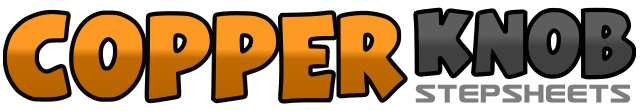 .......Count:64Wall:2Level:Intermediate.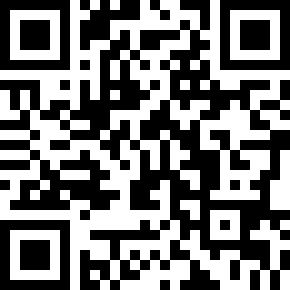 Choreographer:Winnie Yu (CAN) - March 2012Winnie Yu (CAN) - March 2012Winnie Yu (CAN) - March 2012Winnie Yu (CAN) - March 2012Winnie Yu (CAN) - March 2012.Music:Step Off Into It - Dial Tone the ProducerStep Off Into It - Dial Tone the ProducerStep Off Into It - Dial Tone the ProducerStep Off Into It - Dial Tone the ProducerStep Off Into It - Dial Tone the Producer........1&2&Step right forward to right diagonal, drag left touch besides right, step left back to left diagonal, Drag right touch besides left3&4&Step right backward to right diagonal, drag left touch besides right, step left forward to left diagonal, drag right touch besides left5-6-7&8Rock right forward, recover onto left, step right to right side & make a ¼ right, step left beside right, step right forward and make a ¼ right (6:00)1&2&Step left forward to left diagonal, drag right touch besides left, step right back to right diagonal, drag left touch besides right3&4&Step left backward to left diagonal, drag right touch besides left, step right forward to right diagonal, drag left touch beside right5-6-7&8Rock left forward, recover onto right, step left to left side & make a ¼ left, step right beside left, step left forward and make a ¼ left (12:00)1-2-3-4Step right forward, step left forward, pivot ¼ right, cross left over right (3:00)5&6&Step right to right side, touch left besides right, step left to left side, touch right besides left7&8&Repeat – count 5&6&1-2-3-4Step right forward, rock left forward, recover onto right, step left forward and make a ½ left (9:00)5&6&Step right to right side, touch left besides right, step left to left side, touch right besides left7&8&Repeat – count 5&6&1-2-3-4Step right to side (straighten knees), cross left over right (both knees bent w/option: look left) X 2,5-6 7&8Rock right to right side, recover onto left, cross right behind left, step left to left side, Cross right over left1-2-3-4Step left to side (straighten knees), cross right over left (both knees bent w/option: look right) X 2,5-6Touch left to left side, side body roll (Sit and weight on left) and make 1/8 right (10:30)7&8&Bumps hips – forward, backward, forward, backward (weight on left)1&2&Step right forward, touch left besides right, step left forward, touch right besides left3&4&Repeat 1&2& (10:30)5-6-7&8Step right forward, pivot ½ left, kick right forward, step right beside left, step left forward (4:30)1-2-3-4Cross right over left, step left back and a 1/8 right, step right to right side, step left forward (6:00)5-6-7-8Step right to right side as you roll your hips counter clockwise, touch L forward to the L diagonal, Step left to left side as you roll your hips clockwise, touch R forward to the R diagonal